Form LRA-27	(r. 43(2(b), 44(2)(f), 45(2)(e))REPUBLIC OF KENYATHE LAND REGISTRATION ACTTHE LAND REGISTRATION (GENERAL) REGULATIONS, 2017MUTATION FORM(This form is to be completed in triplicate.)Part A: Title Details and Registered Proprietor(s) instructions to the SurveyorTITLE NUMBER(S):……….................................................................Instructions of Registered Proprietor(s) to the Surveyor*The Proprietor(s) of the above noted Parcel(s) HEREBY instructs the Surveyor to carry out the following (tick as appropriate):Subdivide the parcel as shown on page two/as per attached approved scheme planRe-parcel the parcels noted above as shown on page two/as per attached approved scheme planCombine the parcels noted above as shown on page two/as per attached approved scheme plan.Partition the parcel noted above as shown on page two/as per attached approved scheme plan.Change the common boundaries of the parcels noted above as shown on page two/as per attached approved scheme plan.The boundaries are to be surveyed according to the area(s) as shown on page two/as per attached approved scheme plan.The boundaries are to be surveyed as they exist on the ground as shown on page two/as per attached approved scheme plan.(An Approved Scheme Plan may be attached)Proposed Plot(s) Layout (Not to Scale)Page Three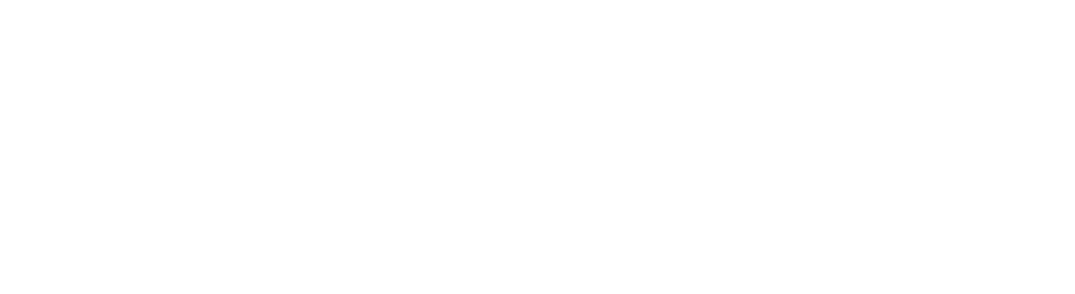 Name ………………………… ID No. …………… Signature/Thumb Print …………….Name ………………………...  ID No. ……………  Signature/Thumb Print ……………Name ………………………...  ID No. ……………  Signature/Thumb Print ……………Name ………………………...  ID No. ……………  Signature/Thumb Print ……………Name ………………………..  ID No. ……………  Signature/Thumb Print ……………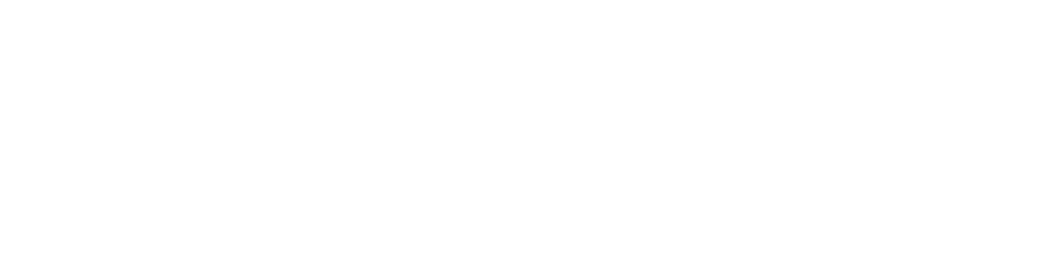 Certificate of VerificationCERTIFY that the above-named Proprietor(s) appeared before me on the ….……. day of ….……………… 20……. and being known to me/being identified by…………………………………………… of ………………....................... acknowledged the above signature(s) or mark(s) to be his/hers/theirs and that he/she/they had freely and voluntarily executed this instrument .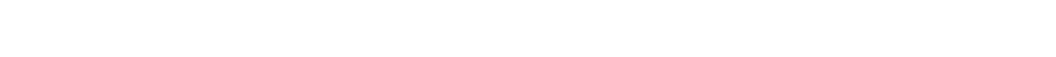 *The person certifying should be a Surveyor or an Advocate of the High Court of Kenya or Licensed Physical PlannerPart B: Details and Confirmation by the SurveyorI confirm that the plotting above contains the actual measurements recorded at the time of observation in the field and certify that all the work performed in the field and in the office has been carried out by myself / under my personal direction, and I take full responsibility for all work so performed.Name & Registration No. of the Surveyor: ……………………................Signature: …………………	Official Stamp: ……………………Date: ………………………………………2. The Proprietor(s) confirms having been shown the boundary extent of the resultant parcel(s).Name & ID of Proprietor(s)/Representative or Authorized Agent:………Signature/ Thumb Print:………………………… Date: …………………Page FourTo: The Government Surveyor: Please provide new parcel numbers to the following parcels of land and amend the Cadastral Map accordingly:Name & Registration No. of Surveyor: ….....................................................Signature: …………………….. Official Stamp: …...………………………Date…………………………………Part C: Certification by the Government SurveyorTo the Land Registrar: …………………………………………… CountyI certify that the survey and information represented by this Mutation Form Serial No.…………………………… has been prepared in accordance with the Survey Act and SurveyRegulations. I have checked and approved the Mutation; issued new numbers to the respective parcel(s) and amended the Cadastral Map accordingly. You may therefore register the Mutation. A copy of the amended Cadastral Map is herewith attached.Name of Government Surveyor: ……………...............................................Signature: ………………………… Official Stamp: ……………………..Date: …………………………………Part D: Registration by the Land RegistrarREGISTERED this ….….day…………..............................20............................Entry No…………………………………….Property Section.Name of Land Registrar:……………………………….…………..........…….Signature and Number of Land Registrar………………….…………………Seal of the Land Registry......................Date ReceivedPresentation BookOfficial Fees Paid…………………No………………….Kshs.Title No.Title No.Title No.Title No.Title No.ApproximateArea(Hectares)CadastralMap SheetNo.Registered1. .………………………………………………………………………….1. .………………………………………………………………………….1. .………………………………………………………………………….1. .………………………………………………………………………….1. .………………………………………………………………………….Proprietor2. .....………………………………………………………………………..2. .....………………………………………………………………………..2. .....………………………………………………………………………..2. .....………………………………………………………………………..2. .....………………………………………………………………………..(s) ID3. ...…..……………………………………………………………………..3. ...…..……………………………………………………………………..3. ...…..……………………………………………………………………..3. ...…..……………………………………………………………………..3. ...…..……………………………………………………………………../Passport4. ...…………………………………………………………………………4. ...…………………………………………………………………………4. ...…………………………………………………………………………4. ...…………………………………………………………………………4. ...…………………………………………………………………………No/Registrat5. .…………………………………………………………………………..5. .…………………………………………………………………………..5. .…………………………………………………………………………..5. .…………………………………………………………………………..5. .…………………………………………………………………………..ion No. andAddressNo. ofABCDEFGHIJParcelsNew ParcelNumber(s)Approx.Area (Ha)